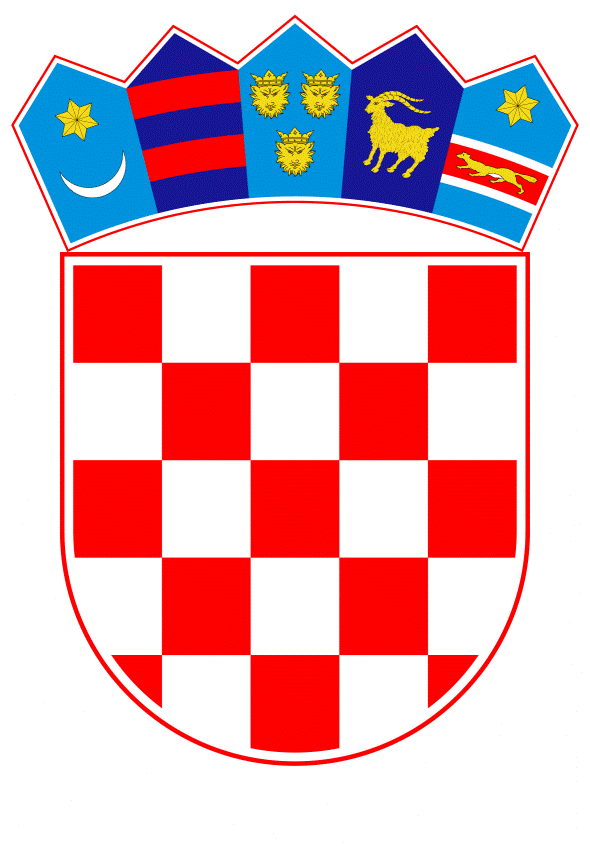 VLADA REPUBLIKE HRVATSKEZagreb, 22. kolovoza 2019.______________________________________________________________________________________________________________________________________________________________________________________________________________________________Banski dvori | Trg Sv. Marka 2  | 10000 Zagreb | tel. 01 4569 222 | vlada.gov.hrPRIJEDLOGNa temelju članka 6. stavka 2. i članka 7. stavka 1. Zakona o plaćama u javnim službama („Narodne novine“, br. 27/01 i 39/09), Vlada Republike Hrvatske je na sjednici održanoj              donijelaUREDBUO IZMJENAMA UREDBE O NAZIVIMA RADNIH MJESTA I KOEFICIJENTIMA SLOŽENOSTI POSLOVA U JAVNIM SLUŽBAMAČlanak 1.U Uredbi o nazivima radnih mjesta i koeficijentima složenosti poslova u javnim službama („Narodne novine“, br. 25/13, 72/13, 151/13, 9/14, 40/14, 51/14, 77/14, 83/14 – ispravak, 87/14, 120/14, 147/14, 151/14, 11/15, 32/15, 38/15, 60/15, 83/15, 112/15, 122/15, 10/17, 39/17, 40/17 – ispravak, 74/17, 122/17, 9/18, 57/18 i 59/19), u članku 3. podstavak a) Položaji I. vrste, mijenja se i glasi:„a) Položaji I. vrste1. zamjenik ravnatelja				          3,4702. pomoćnik ravnatelja				          3,1703. rukovoditelj sektora u Direkciji                                      2,6674. voditelj Regionalnog ureda Zagreb                                 2,4255. voditelj Regionalnog ureda Split, Osijek i Rijeka          2,279    rukovoditelj službe u Direkciji6. voditelj područne službe                                                 2,1347. rukovoditelj odjela u Direkciji                                        2,037.“.Članak 2.U članku 4. podstavak a) Položaji I. vrste, mijenja se i glasi:„a) Položaji I. vrste
1. zamjenik ravnatelja                                                         3,470     2. pomoćnik ravnatelja                                                        3,1703. predstojnik ureda    izvršni koordinator za područne službe     predstojnik područne službe                                             2,279.“.Članak 3.U članku 5. podstavak a) Položaji I. vrste, mijenja se i glasi:„a) Položaji I. vrste
1. zamjenik ravnatelja                                                          2,970     2. pomoćnik ravnatelja                                                         2,7603. predstojnik regionalnog ureda                                          2,2794. voditelj ispostave                                                              1,455.“.Članak 4.Ova Uredba stupa na snagu prvoga dana od dana objave u „Narodnim novinama“.Klasa:Urbroj:Zagreb, ____________PREDSJEDNIK    mr. sc. Andrej PlenkovićOBRAZLOŽENJEZakonom o izmjenama i dopunama Zakona o obvezama i pravima državnih dužnosnika („Narodne novine“, broj 66/19) ukinut je status državnog dužnosnika zamjeniku i pomoćniku ravnatelja Hrvatskog zavoda za mirovinsko osiguranje, Hrvatskog zavoda za zapošljavanje i Hrvatskog zavoda za zdravstveno osiguranje. Stoga je potrebno Uredbom o nazivima radnih mjesta i koeficijentima složenosti poslova u javnim službama (u daljnjem tekstu: Uredba) propisati posebna položajna radna mjesta za zamjenika i pomoćnika ravnatelja Hrvatskog zavoda za mirovinsko osiguranje, Hrvatskog zavoda za zapošljavanje i Hrvatskog zavoda za zdravstveno osiguranje te njihov koeficijent složenosti poslova. Ovom Uredbom predlažu se sljedeći koeficijenti složenosti poslova: - zamjenik ravnatelja Hrvatskog zavoda za mirovinsko osiguranje i Hrvatskog zavoda za zdravstveno osiguranje 3,470	- pomoćnik ravnatelja Hrvatskog zavoda za mirovinsko osiguranje i Hrvatskog zavoda za zdravstveno osiguranje 3,170	- zamjenik ravnatelja Hrvatskog zavoda za zapošljavanje 2,970 i	- pomoćnik ravnatelja Hrvatskog zavoda za zapošljavanje 2,760.Visina predloženih koeficijenta u skladu je s položajnim radnim mjestima iz Uredbe. Također, iznos plaće za zamjenika i pomoćnika ravnatelja ostaje jednak iznosu koji je isplaćivan za vrijeme statusa državnog dužnosnika, a što je razvidno iz Tablice 1. i 2. Tablica 1.	Tablica 2.Predlaže se da ova Uredba stupi na snagu prvoga dana od dana objave u Narodnim novinama, budući da su zamjenik i pomoćnik ravnatelja Hrvatskog zavoda za mirovinsko osiguranje, Hrvatskog zavoda za zapošljavanje i Hrvatskog zavoda za zdravstveno osiguranje prestali obnašati dužnost u roku od 30 dana od dana stupanja na snagu Zakona o izmjenama i dopunama Zakona o obvezama i pravima državnih dužnosnika tj. zaključno s danom 17.08.2019. godine.Slijedom navedenog, nužno je u što kraćem roku urediti status službenika zamjeniku i pomoćniku ravnatelja.   Predlagatelj:Ministarstvo rada i mirovinskoga sustavaPredmet:Prijedlog uredbe o izmjenama Uredbe o nazivima radnih mjesta i koeficijentima složenosti poslova u javnim službama  PLAĆA DRŽAVNOG DUŽNOSNIKAPLAĆA DRŽAVNOG DUŽNOSNIKAPLAĆA DRŽAVNOG DUŽNOSNIKAPLAĆA DRŽAVNOG DUŽNOSNIKAkoeficijentosnovica dužnosnicibrutoHZMO/HZZO Zamjenik ravnatelja4,983.890,0019.372,2HZMO/HZZO Pomoćnik ravnatelja4,553.890,0017.699,5HZZ Zamjenik ravnatelja4,263.890,0016.571,4HZZ Pomoćnik ravnatelja3,973.890,0015.443,3PLAĆA SLUŽBENIKA  PLAĆA SLUŽBENIKA  PLAĆA SLUŽBENIKA  PLAĆA SLUŽBENIKA  koeficijentosnovica službenicibrutoHZMO/HZZO Zamjenik ravnatelja3,475.584,1919.377,13HZMO/HZZO Pomoćnik ravnatelja3,175.584,1917.701,88HZZ Zamjenik ravnatelja2,975.584,1916.585,04HZZ Pomoćnik ravnatelja2,765.584,1915.412,36